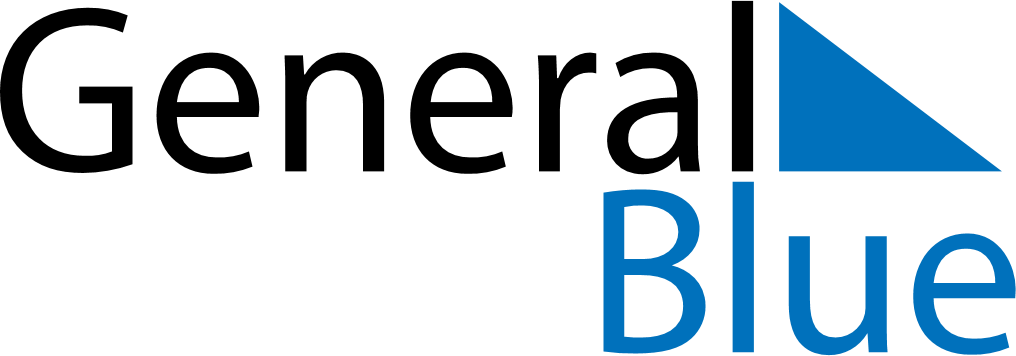 August 2024August 2024August 2024August 2024August 2024August 2024Orhei, MoldovaOrhei, MoldovaOrhei, MoldovaOrhei, MoldovaOrhei, MoldovaOrhei, MoldovaSunday Monday Tuesday Wednesday Thursday Friday Saturday 1 2 3 Sunrise: 5:43 AM Sunset: 8:39 PM Daylight: 14 hours and 55 minutes. Sunrise: 5:44 AM Sunset: 8:37 PM Daylight: 14 hours and 53 minutes. Sunrise: 5:45 AM Sunset: 8:36 PM Daylight: 14 hours and 50 minutes. 4 5 6 7 8 9 10 Sunrise: 5:46 AM Sunset: 8:34 PM Daylight: 14 hours and 47 minutes. Sunrise: 5:48 AM Sunset: 8:33 PM Daylight: 14 hours and 45 minutes. Sunrise: 5:49 AM Sunset: 8:31 PM Daylight: 14 hours and 42 minutes. Sunrise: 5:50 AM Sunset: 8:30 PM Daylight: 14 hours and 39 minutes. Sunrise: 5:52 AM Sunset: 8:28 PM Daylight: 14 hours and 36 minutes. Sunrise: 5:53 AM Sunset: 8:27 PM Daylight: 14 hours and 33 minutes. Sunrise: 5:54 AM Sunset: 8:25 PM Daylight: 14 hours and 30 minutes. 11 12 13 14 15 16 17 Sunrise: 5:55 AM Sunset: 8:23 PM Daylight: 14 hours and 27 minutes. Sunrise: 5:57 AM Sunset: 8:22 PM Daylight: 14 hours and 24 minutes. Sunrise: 5:58 AM Sunset: 8:20 PM Daylight: 14 hours and 21 minutes. Sunrise: 5:59 AM Sunset: 8:18 PM Daylight: 14 hours and 18 minutes. Sunrise: 6:01 AM Sunset: 8:17 PM Daylight: 14 hours and 15 minutes. Sunrise: 6:02 AM Sunset: 8:15 PM Daylight: 14 hours and 12 minutes. Sunrise: 6:03 AM Sunset: 8:13 PM Daylight: 14 hours and 9 minutes. 18 19 20 21 22 23 24 Sunrise: 6:05 AM Sunset: 8:11 PM Daylight: 14 hours and 6 minutes. Sunrise: 6:06 AM Sunset: 8:10 PM Daylight: 14 hours and 3 minutes. Sunrise: 6:07 AM Sunset: 8:08 PM Daylight: 14 hours and 0 minutes. Sunrise: 6:09 AM Sunset: 8:06 PM Daylight: 13 hours and 57 minutes. Sunrise: 6:10 AM Sunset: 8:04 PM Daylight: 13 hours and 54 minutes. Sunrise: 6:11 AM Sunset: 8:02 PM Daylight: 13 hours and 51 minutes. Sunrise: 6:13 AM Sunset: 8:01 PM Daylight: 13 hours and 47 minutes. 25 26 27 28 29 30 31 Sunrise: 6:14 AM Sunset: 7:59 PM Daylight: 13 hours and 44 minutes. Sunrise: 6:15 AM Sunset: 7:57 PM Daylight: 13 hours and 41 minutes. Sunrise: 6:17 AM Sunset: 7:55 PM Daylight: 13 hours and 38 minutes. Sunrise: 6:18 AM Sunset: 7:53 PM Daylight: 13 hours and 34 minutes. Sunrise: 6:19 AM Sunset: 7:51 PM Daylight: 13 hours and 31 minutes. Sunrise: 6:21 AM Sunset: 7:49 PM Daylight: 13 hours and 28 minutes. Sunrise: 6:22 AM Sunset: 7:47 PM Daylight: 13 hours and 25 minutes. 